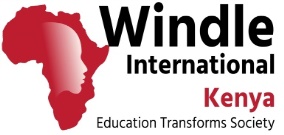 KA ILAALINTA KA FAA IIDEYSIGA GALMADA IYO XADGUDUBKA1.Dhammaan kaalmooyinka ay bixiyaan ururada samafalku waxay ku saleysan yihiin baahi waana lacag la’aan qof walba, oo ay ku jiraan dadka naafada ah iyo waayeelka.2. Waxaad xaq u leedahay inaad ka dacwooto oo aad ka warbixiso dhaqan kasta oo aan habboonayn, dhiig-miirasho, ama ku-xad-gudub shaqaale samafal. Dhammaan cabashooyinka waa qarsoodi mana jiraan wax dhibaato ah oo ku soo gaadhayaa ka dib marka aad warbixiso.3. UNHCR & WIK waxay leeyihiin siyaasad dulqaad la'aan ah dulmiga iyo xadgudubka khaniisiinta. Waxaa loo arkaa anshax xumo daran waxayna u horseedi kartaa eryis kooban.4.Dhammaan shaqaalaha bani'aadamnimada waxaa si adag looga mamnuucay inay galmo la sameeyaan carruurta (dadka da'doodu ka yar tahay 18 sano), iyadoon loo eegin caqiidooyinka dhaqameed ee deegaanka ama oggolaanshaha mas'uuliyiinta ama waalidiinta.5.Qof kasta - ayadoon loo eegayn qofka aad tahay, da'daada aad tahay, meesha aad ka timid, ama waxa aad aaminsan tahay - waxay xaq u leeyihiin inay ka nabad galaan waxyeelada iyo xadgudubka.6. Shaqaalaheena bani'aadamnimada waxaa loo igmaday inay ilaaliyaan bulshada aan u adeegno. Dhammaan ficilada dhiig-miirashada iyo ku-xadgudubka galmada waa wax aan la aqbali karin.7. Ku Xadgudubka Galmada iyo Ku Xadgudubka (SEA) waxay ka dhigan tahay ku takri fal awoodeed iyo ixtiraam la'aan xuquuqda aadanaha ee shaqaalaha gargaarku ay u geystaan ​​dadka ay dhibaatadu saameysey.8. Ururada bani'aadamnimada waa inay u shaqeeyaan mabaadi'da aadanaha, eex la'aanta, sharafta dadka oo dhan iyo ixtiraamka. Haddii shaqaale samafal ah uu waxyeelleeyo, ama midabtakoorku kaa codsado inaad sameyso wax aan habboonayn xagga adeegyada, fadlan soo sheeg.